MODELO DE SOLICITUD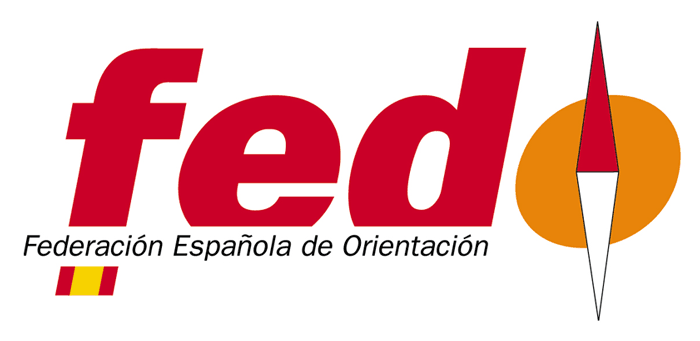 GRUPO PERMANENTE DE ELITEInformación PersonalInformación ResultadosProyectos personales*Presentando esta solicitud me comprometo a hacer un buen uso de los recursos puestos a mi disposición, siendo consciente que, de lo contrario, la FEDO se reserva el derecho de cancelar las ayudas antes de que finalice el período.Firma y DNI.ApellidosNombreEmailTeléfonoLugar de residencia familiarLugar de residencia familiarLugar de residencia actualLugar de residencia actualOcupación actualOcupación actualClub/esClub/esOtras ayudas económicasOtras ayudas económicasMejores resultados internacionales con la SELECCIÓN ESPAÑOLA ABSOLUTA (2015-2017)Mejores resultados internacionales en los años 2015-2017 (excluyendo los conseguidos con la selección)Mejores resultados en Campeonatos de España y Liga Española en categoría Élite (2015-2017)Otros resultados destacablesPrincipales objetivos deportivos para 2018Disponibilidad para formar parte del grupoOcupación que tendrá durante el período Enero-Junio¿Qué crees que puedes aportar al grupo?Otros comentarios